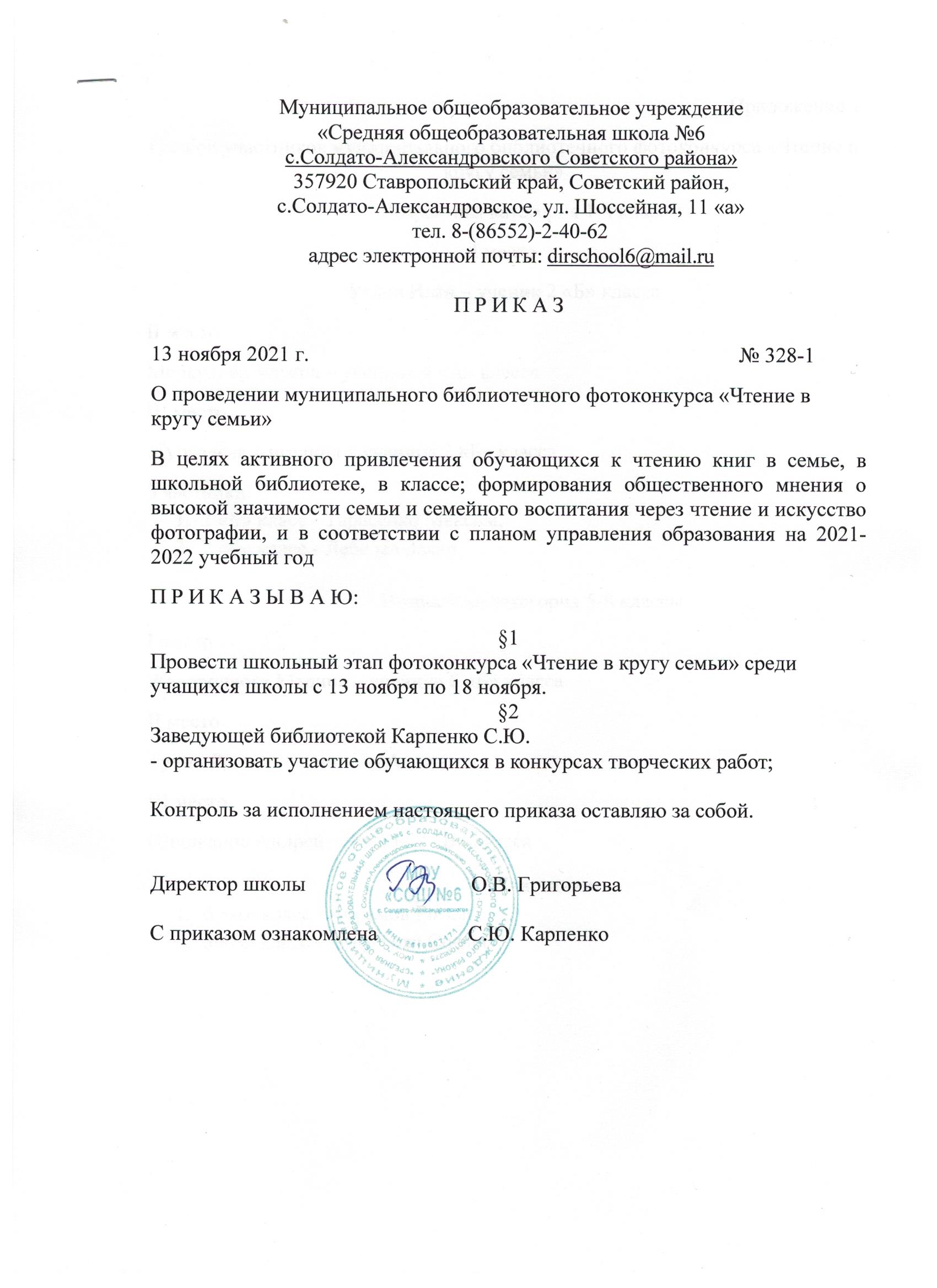 Приложение 1Список участников муниципального библиотечного фотоконкурса «Чтение в кругу семьи»Возрастная категория 1-4 классыI местоУглов Иван – ученик 2 «Б» классаII местоМеркулова Ульяна – ученица 4 «А» классаIII местоЖуравлёва Ангелина – ученица 2 «Б» классаУчастники:2 «Б»класс - Тарасенко Максим,2 «Б» класс - Лебедев Захар.Возрастная категория 5-8 классыI местоЖаворонкова Марина – ученица 8 «Б» классаII местоТучин Роман – ученик 5 «А» классаIII местоШишканов Андрей – ученик 7 «В» классаУчастники:6 «А» класс - Абрамов Роман.5 «В» класс – Алферова София